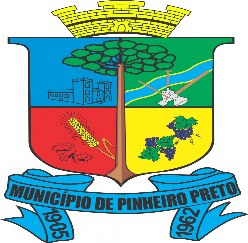 PREFEITURA MUNICIPAL DE PINHEIRO PRETO/SCCONCURSO PÚBLICO Nº 01/2018 EDITAL Nº 08/2019 – CLASSIFICAÇÃO FINAL – CARGOS COM 2° ETAPAO Sr. Pedro Rabuske, Prefeito Municipal de Pinheiro Preto/SC, em conformidade com o Edital de Abertura Nº 01/2018 e suas alterações, torna público o presente Edital para divulgar o que segue:Classificação Final para Homologação do Resultado do Concurso Público nº 01/2018 referente aos cargos Professor de Creche, Professor (habilitação em Educação Física), Professor Licenciatura 20 horas, Motorista, Operador de Motoniveladora, Operador de Retroescavadeira, Operador de Rolo Compactador, Operador de Trator Agrícola e Operário Braçal. Ficam homologadas as classificações dos candidatos aprovados, conforme listas de classificação geral e de Negros ou Pardos, em ordem de classificação, disponibilizadas na íntegra no site da Fundatec – www.fundatec.org.br.
 Não houve candidatos aprovados para as vagas de Pessoas com Deficiência. Não houve candidatos aprovados para o cargo de Operador de Trator Agrícola.Pinheiro Preto, 12 de abril de 2019.Pedro Rabuske Prefeito Municipal